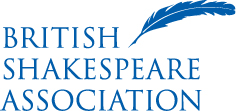 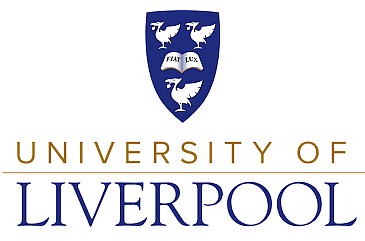 2023 Conference: Re-locating Shakespeare25th – 28th July, University of LiverpoolConference Programme (Detailed Version)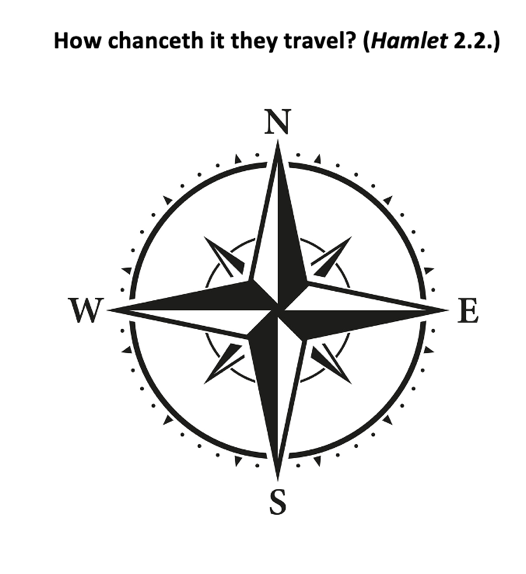 TUESDAY 25TH JULY12.00	Registration opens13.15	Welcome and Opening Plenary Lecture: 'Relocating Early Modern Walking', Dr. Eleanor Rycroft (University of Bristol).14.30 – 16.00	Parallel Session 1: 16.00-16.30		Tea / Coffee Break 16.30 – 18.30		Parallel Session 2:19.30 Optional Event	Visit to Bluecoat for Round Table: Sign Integrated Shakespeare: reflections and insights from Not Too Tame theatre company (for details of Bluecoat – locations etc, please see https://www.thebluecoat.org.uk/). Chair: Rachel Willie (Liverpool John Moores University)WEDNESDAY 26th JULYDuring the day, the DESIblitz Punjabi Truck Art Bus, displaying South Asian material from Birmingham’s Shakespeare Collection will be open to visitors at various times.9.00 – 11.00 Parallel Session 3:11.00 – 11.30	Coffee and Conference Poster Exhibit11.30 – 13.00	Parallel Session 4: 13.00 – 14.00		Lunch	14.00 – 15.00		Plenary Lecture: 'Global Shakespeare and the Geo-politics of Re-location', Prof. Poonam Trivedi (University of Delhi)15.00 – 15.30	Tea and Conference Poster Exhibit 15.30 – 17.00		Parallel Session 5:19.30:	Conference Dinner at DelifonsecaTHURSDAY 27th JULY9.30 – 10.00	Coffee10.00 – 12.00		Parallel Session 6:12.00-13.30		Lunch13.30                              Coaches leave for Shakespeare North Playhouse in Prescot15.0016.00		Performances by Imaginarium Theatre(Sponsored by the Research Institute for Literature & Cultural History, Liverpool John Moores University)17.00		Drinks Reception18.30                 Return to Liverpool by coach (Coach leaves the Playhouse at 18.30)FRIDAY 28th JULY9.00 – 11.00	Parallel Session 7:11.00 – 11.30	Coffee11.30 – 13.00	Parallel Session 8:13.00 – 14.00		Closing Plenary Lecture: Title TBC, Ben Crystal (Actor, Author, Producer)(Sponsored by the Research Institute for Literature & Cultural History, Liverpool John Moores University)14.00 – 14.15		Closing Remarks14.15			Grab Bag Lunch (pre-ordered at registration)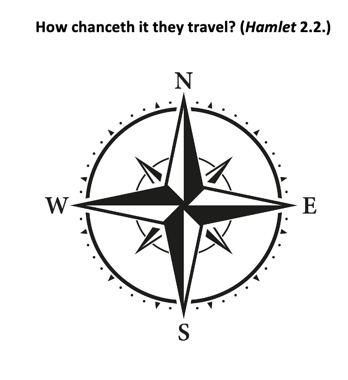 PANELRelocating Networks of Performance in Early Modern England Chair: tbcMel Harrison (King’s College, London). 'Jumping Through Hoops': Early Modern Female Performers on Tour in East AngliaErin Julian (Roehampton University). Acoustic Movements in Apethorpe Palace: Music and Sound in Rachel Fane’s Domestic EntertainmentsOliver Lewis (Roehampton University). Touring Masculinity: Players, Progresses, ProvincesPANELShakespeare and the Natural / Nonhuman EnvironmentChair: tbcHelen Webber (University of Liverpool). 'Ay, now am I in Arden; the more fool I': An examination of the importance of the Forest of Arden as a magical location in Shakespeare’s As You Like ItBarbara Taylor (Australian National University). Humming Water and Murky Dens: The Magical Topology of Pericles and The TempestMonika Smialkowska (Northumbria University). Urban Shakespeare, Urban Gardens: Rosa Grindon’s Activism in Manchester at the Turn of the Twentieth CenturyPANELNineteenth-Century RelocationsChair: tbcRaphaël Ingelbien (KU Leuven). Relocating Foreign Shakespeare Criticism in Victorian Britain: Translation, Reviewing, and the Borders of Bardolatry Ian Nickson (Shakespeare Institute, University of Birmingham). Charles Calvert – An Unintentional Re-locator of ShakespeareGuy Young (Shakespeare Institute / Shakespeare Birthplace Trust'). '[A] mirror of scenes familiar to him throughout his life': The Topographical Biographies of Major James Walter and the Re-location of Shakespeare in Warwickshire'PANELShakespeare and TotalitarianismChair: tbcGeorgina Lucas (Edinburgh Napier University). Pyramus and Thisbe in TheresienstadtRichard Ashby (King’s College, London). Shylock and the Resentments of Jean AméryJitka Štollová (Trinity College, Cambridge). Shakespeare Beyond the Iron CurtainONLINE SEMINARDifficult Drama?: Relocating Shakespeare and his Contemporaries to the ClassroomConvenors:  Jennifer Rae McDermott (John Abbott College) & Mathieu D. S. Bouchard (John Abbott College)Participants: Pete Balderstone (Hitchin Boys’ School, Hertfordshire), Danielle Skinner (University of the West Indies at St. Augustine), Robyn Whalley (Nottingham Trent University), Christina Wolf (University of Leicester)PANELRe-locating the Early Modern Body: Processes, Porousness, ExcretionsChair: tbcPeter J. Smith (Nottingham Trent University). Richard III: Disability and DramaEric Dunnum (Campbell University). Hotspur's Disability: War Trauma, Erectile Dysfunction and Queer-Crip Sexuality in I Henry IVYuqi Jiang (University of Glasgow). The Roaring Whores: Weapons and Boy Actors in Love's Cure and Antony and CleopatraSEMINARWomen Reading, Editing and Adapting ShakespeareConvenor: Koel Chatterjee (Trinity Laban Conservatoire of Dance and Music)Participants: Gillian Alban (Istanbul Kultur University), Fatima A. Hammam (Qatar University), Micaela Kluver (Shakespeare Institute, University of Birmingham), Edel Semple (University College Cork), Andrea Smith (University of Suffolk), Emily C. A. Snyder (Shakespeare Institute, University of Birmingham)WORKSHOP'Bring Me the Map': Shakespeare and the Cartographic ImaginationFacilitator:  Sharon Emmerichs (University of Alaska, Anchorage)Participants: Ann-Sophie Bosshard (University of Zurich), Jayoon Byeon (Lancaster University), Andrew Duxfield (University of Liverpool), Diana Henderson (Massachusetts Institute of Technology), José Pérez Díez (University of Leeds), Jennifer Park (University of Glasgow), Maria Shmygol (University of Galway), Barbara Taylor (Australian National University)SEMINAR'To sleep, perchance to dream': Dreamscapes in Shakespearean Plays and AdaptationsConvenors: Charlène Cruxent (University Grenoble Alpes) and Nora Galland (University Côte d’Azur, Nice)Participants: Jana Constantin (Université de Neuchâtel), Neslihan Ekmekçioğlu (Çankaya University, Ankara, Turkey), Lalita Hogan (Professor Emerita, University of Wisconsin-La Crosse), Sabina Laskowska-Hinz (University of Warsaw)WORKSHOPAdapting Shakespeare: how the Macro Affects the Micro, and Vice VersaFacilitator:  Lucy Eyre (Edith Cowan University)Participants: Gemma Kate Allred (Université de Neuchâtel), Benjamin Broadribb (Shakespeare Institute, University of Birmingham), Eric Dunnum (Campbell University), Diana Henderson (Massachusetts Institute of Technology), Ollie Jones (University of York), Emer McHugh (Queen’s University Belfast), Eleanor Rycroft (University of Bristol), Jitka Stollova (University of Cambridge), Miranda Fay Thomas (Trinity College Dublin), Clara Seyfried (University of Dundee), Emily C. A. Snyder (Shakespeare Institute, University of Birmingham)PANELRe-location, Alienation and Mirroring: Textual and Performative GeographyChair: tbcJohannes Riquet (Tampere University, Finland). 'Upon the crown o’the cliff': Shakespeare’s Poetic GeomorphologiesValentina Finger (Ludwig-Maximilians-Universität Munich). 'Enter one with a Glass': (Re-)Locating Mirrors on the Early Modern English StageRussell M. Hillier (Providence College). ''Handy-dandy': Re-locating the Bastard Condition in King Lear' ROUNDTABLERe-locating Shakespeare in America Organiser: Barbara Bono (SUNY at Buffalo)Participants: Patricia Akhimie (Folger Shakespeare Library’s Folger Institute), Barbara Bono (SUNY at Buffalo), Kaitlyn J. Engel (SUNY at Buffalo), Chelsea L. Horne (American University), Maria S. Horne (SUNY at Buffalo), John ‘Ray’ Proctor (Tulane University), Claire Stephens (Tulane University)10-.00-11 .00SCREENING of DOCUMENTARY,'The Influence of Shakespeare on Bollywood’ with Q&A Q&A participants: Indi Deol (DESIblitz), Sarah Olive (Aston University), Varsha Panjwani (NYU London, Women & Shakespeare podcast)PANELRelocations of Class through Intersectionalities of Race and GenderChair: tbcTimothy Francisco (Youngstown State University). 'I know my place': Venice, Charlottesville, Le Grand Remplacement, and Iago the Trump VoterDennis Austin Britton (University of British Columbia). The Blood of Kings and English (and Scottish, and Welsh, and Irish) Men: Intersections of Race and Class in Henry VRonda Arab (Simon Fraser University). Class Conflict, Gender Hierarchy, and Sexual Violence in Early Modern English Drama: Relocating Patriarchal PrivilegePANELAdaptation as Relocation #1Chair: tbcChristine Victor-Horner (University of Calgary). The Freedom of Flow: A Presentist Examination of Verse and Empowerment Activated by Shakespeare and Hip-HopI-fen Wu (Tamkang University, Taiwan). Relocating Shakespeare in Taipei: The Gender Politics in Taiwanese film As We Like ItBenjamin Broadribb (Shakespeare Institute, University of Birmingham). Returning Depth and Affect to King Lear in The King is Alive and Lear’s ShadowPANELSonnets Relocated in Time and PlaceChair: tbcRobert Stagg (Shakespeare Institute/University of Oxford). Shakespeare’s 'Worldly' Sonnets: Re-locating 'Global Shakespeare'James Walsh (University of Liverpool). Lewd Awakenings: Contemporary Poetic Reactions to 'Sonnet 20'ROUNDTABLE'You May Do It Extempore': Spontaneous Shakespeare Organiser: Ronan Hatfull (University of Warwick). Participants: Rebecca MacMillan (Impromptu Shakespeare), Tom Wilkinson (Impromptu Shakespeare), Oliver Senton (Actor), Austin Tichenor (Reduced Shakespeare Company), Dee Ryan (Actor and Educator)HYBRID PANELRe-locating Shakespeare and Dance: Historically, Critically, Theatrically and CinematicallyChair: tbcLyndsey McCulloch (Royal Shakespeare Company). Repositioning Dance in Shakespeare StudiesElinor Parsons (De Montfort University). 'We Dance of Love': Shakespeare and dance in musical theatre (on stage and screen)Emily Winerock (The Shakespeare and Dance Project). Mannerly Measures, Antic Rounds, and Nimble Capers in a Lady’s Chamber: Re-locating Dances on the Shakespearean StagePANELFormal and Curatorial RelocationsChair: tbcPaul Salzman (La Trobe University, Australia). Travelling Quartos: Reading the Ashbee/Halliwell Quarto Facsimiles 1861-1871-2022 Sally Barnden (King’s College London). Shakespeare at Drury Lane: Art, Theatre Space, and Cultural ConservatismStephen Lloyd (Curator of the Derby Collection, Knowsley Hall). Re-locating Shakespeare Through the Derby Collection: A Curatorial ViewsPANEL(Re)Locating Silence in Shakespeare and Shakespearean Responses	Chair: tbc Hailey Bachrach (Roehampton University). 'Have you no more to say?': The dramaturgy of Shakespeare's silent spousesEmily MacLeod (Penn State University). Re-Locating Margaret in Much Ado About Nothing: Silence, Presence, and Absence in Stage PerformanceEvelyn Reidy (Roehampton University). Shakespeare's Ghost: The Playwright and Modern AdaptationHYBRID PANELAdaptation as Relocation #2Chair: tbcEmma de Beus (Queen’s University Belfast). Desperate Times Call for Desperate Measures: Humor as a Foil for the Religious Extremism of Measure for MeasureNeslihan Köroğlu (Izmir Katip Celebi University, Turkiye). From the Centre to the Periphery: Re-locating Shakespeare in Indigo, or Mapping the WatersJennifer McDougall (University of Calgary), Evolving Platforms in Shakespeare Engagement: Does Agency Impact Authenticity?SEMINAR (until 5.30pm)Madness, Motion, and the Relocating Mind in Shakespeare and Co.Convenors: Bridget Escolme (Queen Mary, University of London) and Avi Mendelson (Brandeis University)Participants: Susan Anderson (Independent Scholar), Helena Bloch (Independent Scholar), Kenneth Crowther (University of Southern Queensland), Katie Giles (University of Southampton), Rebecca Halliwell (Lancaster University), Siobhan Keenan (De Montfort University, Leicester), Selima Lejri (University of Tunis), Andrew Power (University of Sharjah), Laura Seymour (University of Oxford), Natasha Sofranac (Belgrade University), Katherine Young (Lancaster University)ONLINE SEMINARRelocating Shakespeare in 21st Century IndiaConvenors: Thea Buckley (Queen’s University, Belfast) and Rosa Garcia-Periago (University of Murcia)Participants: Pompa Banerjee (University of Colorado, Denver), Sheila Cavanagh (Emory University), Indi Deol (DESIblitz), Aabrita Dutta Gupta (University of Burdwan), Rupendra Guha-Majumdar (Delhi University), Nishi Pulugurtha (Brahmananda Keshab Chandra College, Kolkata), Abhishek Sarkar (Jadavpur University), Subhajit Sen Gupta (University of Burdwan), Pankhuri Singh (University of Exeter)WORKSHOPHow can we decolonise the teaching of Shakespeare?Facilitator: Tania Roxborogh (Massey University)Participants: Paolo da Silva Gregório (Universidade Estadual do Ceará), Lucy Eyre (Edith Cowan University), Paul Innes (United Arab Emirates University), Saraya Haddad (Shakespeare Institute, University of Birmingham), Rebecca Halliwell (Lancaster University), Judy Hefferan (University of Southern Queensland), Lilia Hijuelos (Universidad Modelo), Sabina Laskowska-Hinz (University of Warsaw), Anouska Lester (Roehampton University), Gillian Woods (Birkbeck, University of London)SEMINARShakespeare, Here, Now: Locating 'Relevance' in Early Modern DramaConvenors: Ella Hawkins (Shakespeare Institute, University of Birmingham) and Beth Sharrock (Coventry University)Participants: Claire Frampton (Oxford University, Gardens, Libraries and Museums), Coen Heijes (University of Groningen), Hyosik Hwang (Chungbuk National University), Ollie Jones (University of York), Gerit Quealy (Independent Scholar), Clara Seyfried (University of Dundee), Xiao Wang (University of Exeter), Rebecca Yearling (Keele University)SEMINARWho Owns Shakespeare?: Casting, Discrimination, and the Performance of LocationConvenor: Jami Rogers (University of Warwick)Participants: Kumiko Hilberdink-Sakamoto (Nihon University), Kat Hipkiss (Bath Spa University), Imke Lichterfeld (University of Bonn), Jakub Boguszak (University of Southampton)ROUNDTABLETeaching and Learning Shakespeare through Theatre-based Practice: Mapping the Active Shakespeare Education Community of Practice Organiser: Jennifer Kitchen (University of Highlands and Islands / University of Warwick)Participants: Karl Falconer (PurpleDoor), Karen McGivern (British Shakespeare Association), Tracy Irish (University of Warwick), Jennifer Kitchen (University of Highlands and Islands / University of Warwick)PANELCultural Relocations: Audience, Genre, MediaChair: tbcLaryssa Schoeck (Shakespeare Institute, University of Birmingham). 'Oh, What a Beautiful – ' Shakespeare Musical: Re-locating Measure for Measure in the American Frontier Musical Desperate MeasuresTom Gorman (Coventry University). 'We commit no crime to use one language in each several clime': A Telemetric Transnational PericlesSarah Olive (Aston University). Re-locating Race in Children’s Shakespeare: A Diversity Audit of Current Illustrated and Picturebook ShakespearePANELEuropean Exchanges: Sources, Translations, AdaptationsChair: tbcLaetitia Sansonetti (Université Paris Nanterre). 'The name of Agincourt': Shakespeare’s French SoundscapesIolanda Plescia (Sapienza University of Rome). Translating Italian for Italians: Shakespeare’s Taming of the ShrewWill Rossiter (University of East Anglia). Locating Shakespeare’s Aretino(s)PANELInter-National RelocationsChair tbcIsaac Chong (Shakespeare Institute, University of Birmingham). A Magical Revolution: The Resistance of Brujería in Los Colochos Teatro's MendozaSophie Duncan (University of Oxford). Shakespeare and Slavery in British JamaicaEmer McHugh (Queen's University Belfast). Siobhán McKenna’s 'Experimental Version' of HamletAline M. Sanfelici (Universidade Tecnológica Federal do Paraná). Shakespeare Relocated on Zoom: Brazilian Contributions Before and After the PandemicPLENARY ROUNDTABLEWhat We Do with ReplicaShakespearean TheatresChair:  Prof. Elspeth GrahamParticipants:Laura Collier (Creative Director, Shakespeare North Playhouse)Ben Crystal (Actor-Director, Researcher)Dr. Timothy Keenan (Liverpool Hope University)Dr. Peter Kirwan (Mary Baldwin University, in association with the American Shakespeare Centre/Blackfriars Playhouse, Staunton, Virginia)Dr. Ildiko Solti (Actor-Director, Researcher)SEMINARRelocating Shakespeare and Redefining Fidelity in AppropriationConvenors: Valerie M. Fazel (Arizona State University) and Louise Geddes (Adelphi University)Participants: Carolina Conté (Old Dominion University), Paolo da Silva Gregório (Universidade Estadual do Ceará), Ramin Farhadi (University of Manchester), Lilia Hijuelos (Universidad Modelo), Kinga Földváry (Pázmány Péter Catholic University), Adrian Howe (University of Melbourne)SEMINARShakespeare & BanishmentConvenor: Alex Thom (University of Leeds)Participants: Stephanie Chamberlain (Southeast Missouri State University), Jiamiao Chen (University of Bristol)Luis Javier Conejero Magro (Universidad de Extremadura), C. J. Turner-McMullan (Bath Spa University)SEMINARRe-wilding Shakespeare: Nature, Preternature, and Early Modern ClimateConvenors: Todd Andrew Borlik (University of Huddersfield), Darryl Chalk (University of Southern Queensland), and Laurie Johnson (University of Southern Queensland)Participants: Douglas Clark (Université de Neuchâtel), Saraya Haddad (Shakespeare Institute, University of Birmingham), Judy Hefferan (University of Southern Queensland), Tom Rutter (University of Sheffield), Nicole Sheriko (Yale University), Gillian Woods (Birkbeck, University of London)WORKSHOP Teach-MeetFacilitator: Karen McGivern (British Shakespeare Association) Open session: please sign up at registration desk.PANEL(Re)Locating HensloweChair: tbcEoin Price (Swansea University). Henslowe and the Deep Time of the RepertoryAnouska Lester (Roehampton University). 'Gone and loste': theatrical inventories in the Henslowe-Alleyn PapersMeryl Faiers (Shakespeare Institute, University of Birmingham). (Re)locating Philip Henslowe in SouthwarkLiz Oakley-Brown (Lancaster University). Making Shakespeare Pay: Henslowe and Titus Andronicus (2006-2023)PANELFeminist Relocations and AdaptationsChair: tbcGemma Kate Allred (University of Neuchâtel). 'The thing is, you’re a douche': Fourth Wave Feminist Representations of Shakespeare in Emilia and & Juliet Jayoon Byeon (Lancaster University). 'I am incorporate in Rome / A Roman now adopted happily’: Re-locations of Female Sovereignty and Revenge in Titus Andronicus  PANELEducational & Creative Re-locationsChair: tbcMarinela Golemi (Northern Arizona University) and, in absentia, William MGehee (United States Military Academy, West Point). ‘Crying Havoc’ at West Point: Relocating Shakespeare in the U.S. Military Academy ClassroomDaniel Spector (New York University). Performing Shakespeare in the Age of Bad Faith Lucy Boon (Australian National University). Relocating Questions of Fidelity in the Rehearsal Room: A Study of Creative Process in Early Modern DramaINTERACTIVE ROUNDTABLEShakespeare’s First Folio in Teaching and ResearchOrganisers and Participants: Emma Smith (Hertford College, Oxford), Claudine Nightingale (Adam Matthew Digital)ROUNDTABLERe-locating Shakespeare TheatricallyOrganiser: Alison Findlay (Lancaster University)Participants: Richard Dutton (Ohio State University), Jean E. Howard (Columbia University), Lois Potter, Hon. Fellow of the BSA (University of Delaware), John Jowett (Shakespeare Institute, University of Birmingham), Dympna Callaghan (Syracuse University) [Adjoa Andoh, Hon. Fellow of the BSA (Actor and Director), Gregory Doran, Hon. Fellow of the BSA (Royal Shakespeare Company) might also contribute to this session.]